4.1.3: Availability of general campus facilities and overall ambience 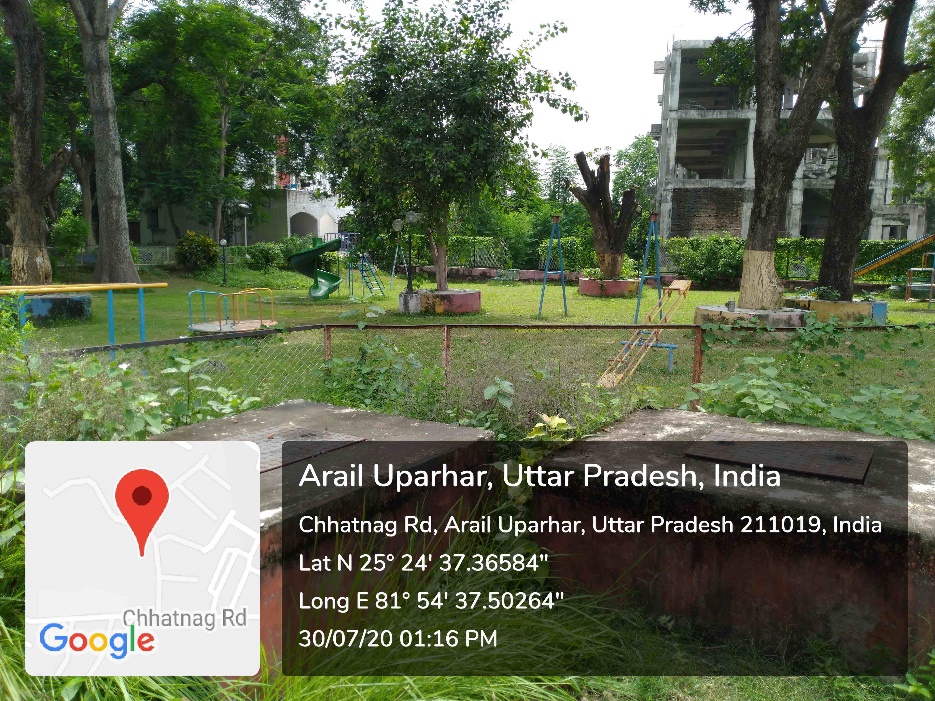 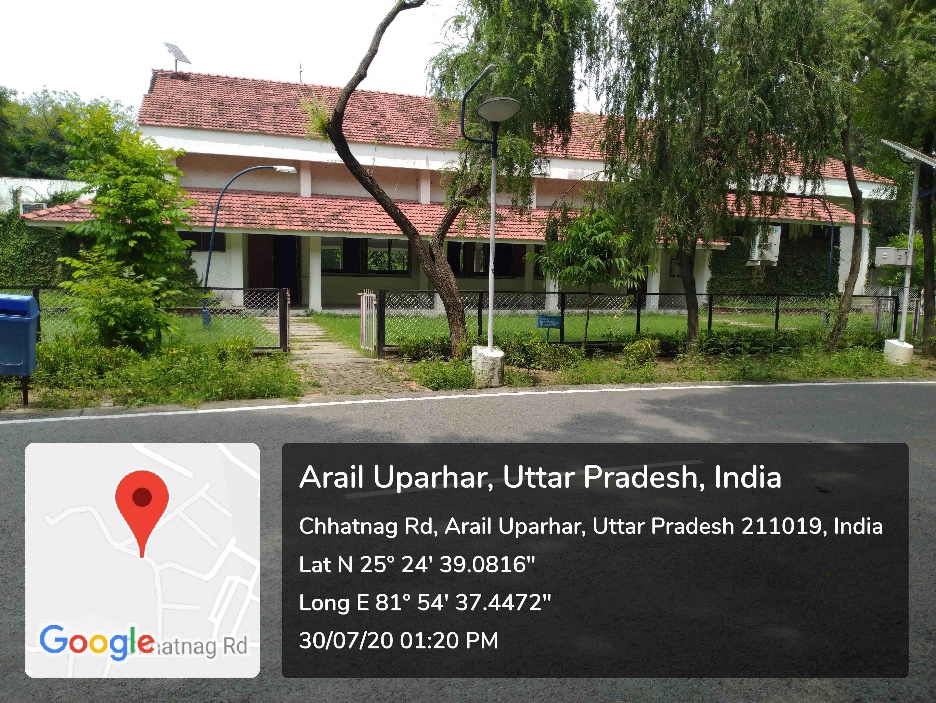 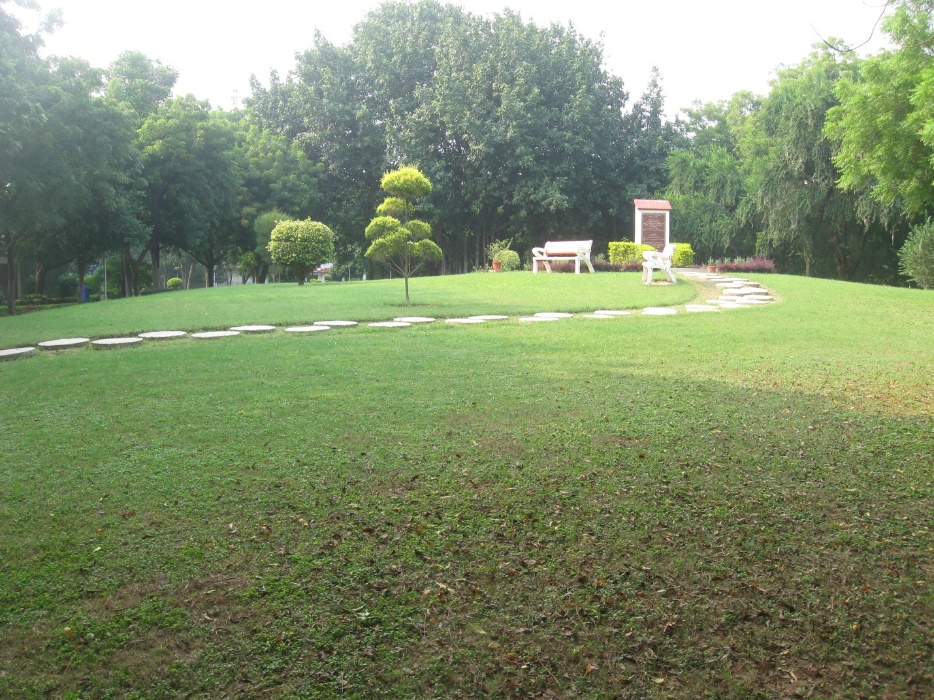 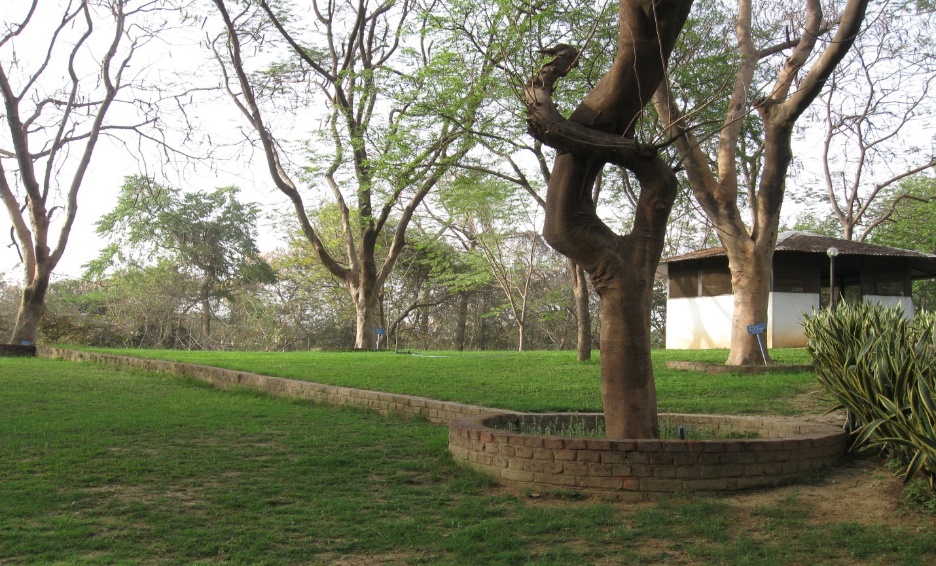 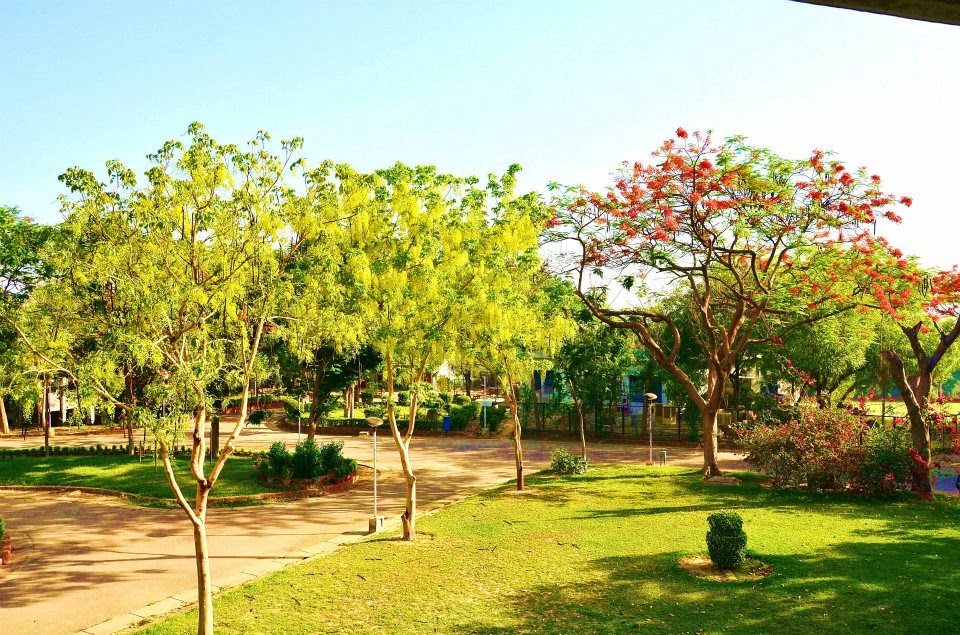 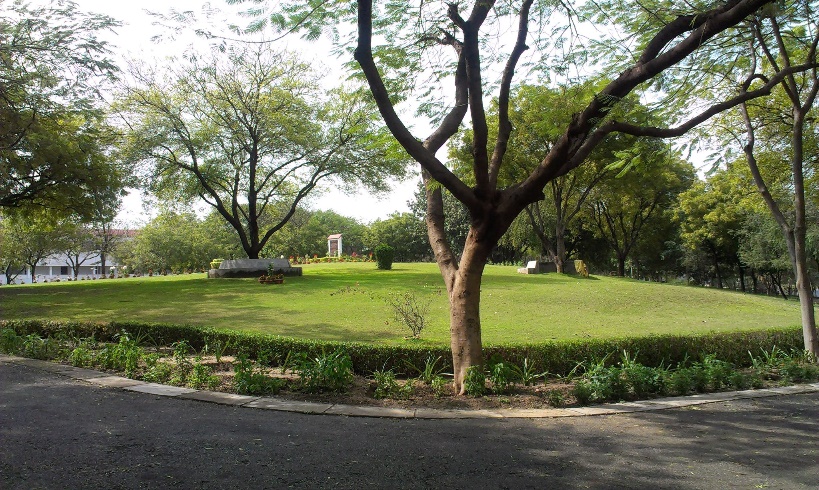 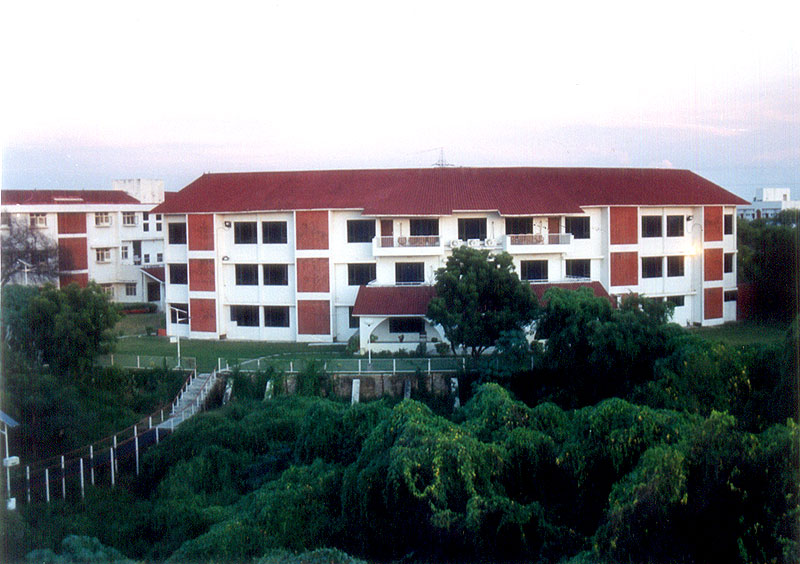 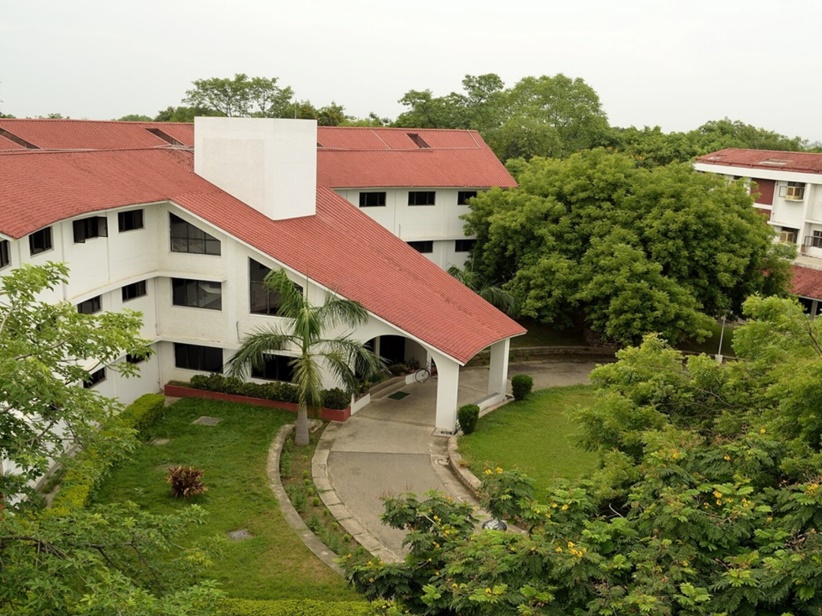 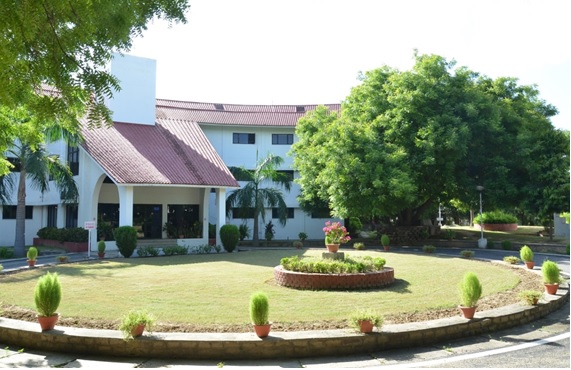 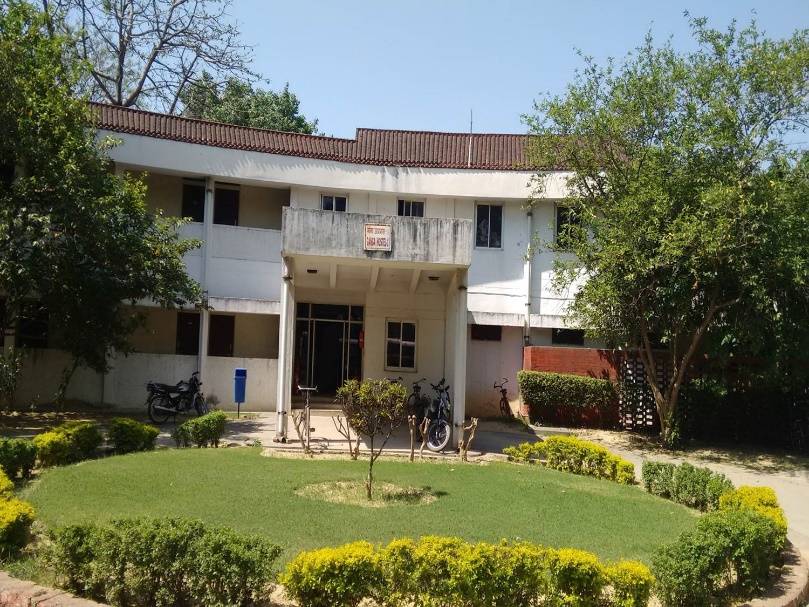 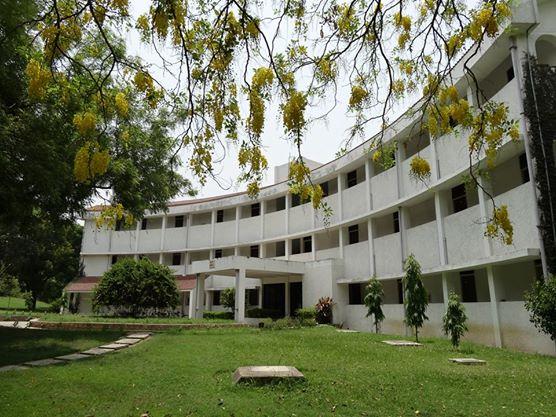 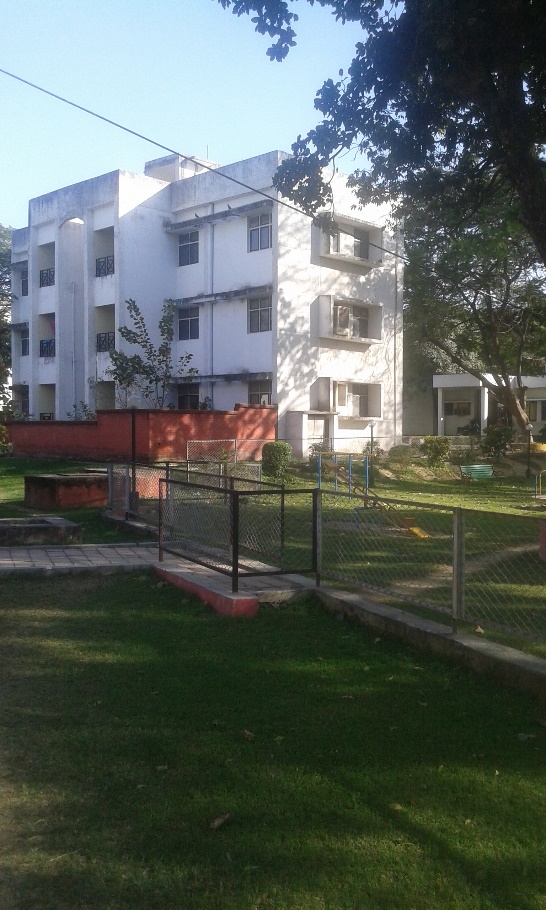 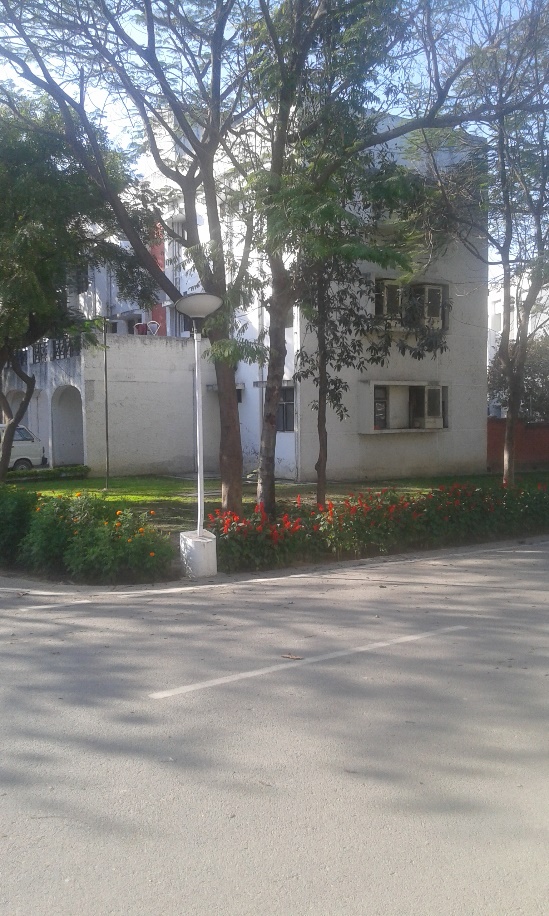 IGCAR Township facilities and ambience 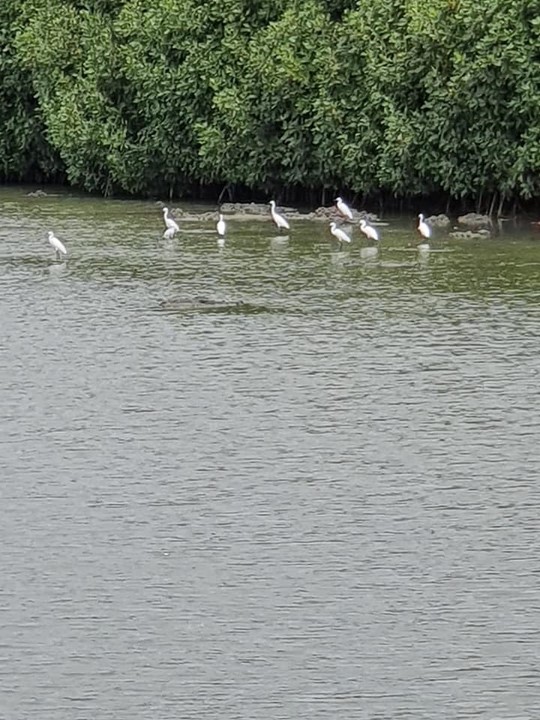 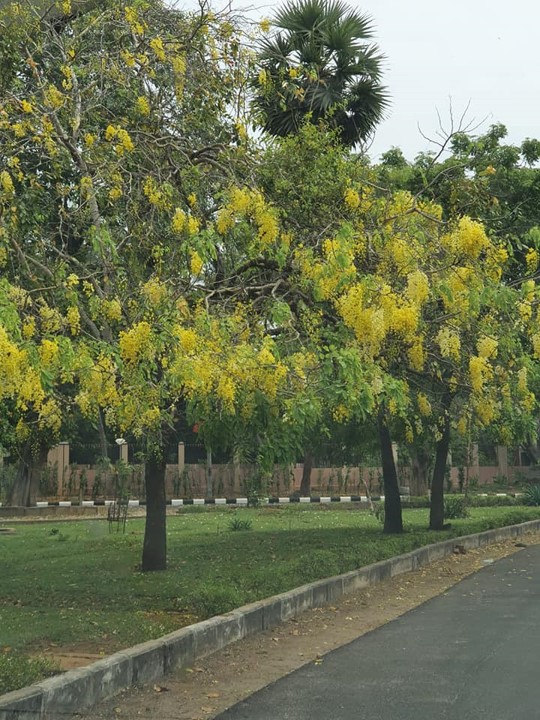 